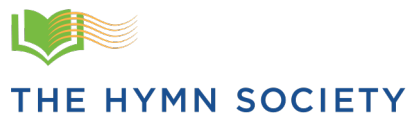 HYMN SEARCH 2020:DEATH, DYING, AND SONGEntry FormPlease complete a separate entry form for each submission.Personal InformationName_______________________________________________________________________Address_____________________________________________________________________City________________________  State/Province_____  Zip + 4/Postal Code____________Email________________________________________ Phone__________________________Title or First Line of Hymn or Song Text____________________________________________________________________________Payment_______Enclosed is my check for $7.00 USDPlease mail your check and completed form to:The Hymn Society in the United States and Canada, 5 Thomas Circle, NW, 4th floor,Washington, DC 20005-4153Send your entry in PDF format from the email account you referenced above tomike@thehymnsociety.org 